.Official line dance for the California Cowboys featuring music from their CD: Gold.Also can be danced to: Roll The Dice and Weatherman by California Cowboys CD: GoldCROSS TOUCH, STEP, CROSS TOUCH, STEP, CROSS, RECOVER, ¼ TURN RIGHT SHUFFLECROSS TOUCH, STEP, CROSS TOUCH, STEP, CROSS, RECOVER, ¼ TURN LEFT SHUFFLEFORWARD, RECOVER, BACK, RECOVER, FORWARD, ½ PIVOT, FORWARD RIGHT SHUFFLE¼ SHUFFLE LEFT, ¼ SHUFFLE BACK RIGHT [TURNING LEFT]  (FINISH ½ TURN TO FACE FRONT WALL), ROCK BACK, RECOVER, FORWARD LEFT SHUFFLEBEGIN AGAIN!Music available at: http://www.californiacowboys.comwww.californiacowboys.com and www.facebook.com/californiacowboyswww.henrycosta.freeyellow.com - www.youtube.com/user/MrHoppingMadhttp://www.facebook.com/pages/Mr-Hopping-Mad-Henry-Costa/92060864588Contact: E-mail: henrycosta@hotmail.comLast Revision - 15th July 2011California Cowboy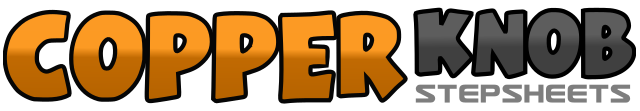 .......Count:32Wall:1Level:Beginner.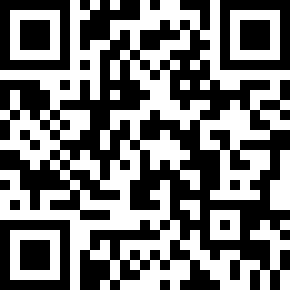 Choreographer:Henry Costa (USA) - July 2011Henry Costa (USA) - July 2011Henry Costa (USA) - July 2011Henry Costa (USA) - July 2011Henry Costa (USA) - July 2011.Music:I Think I'm In Love - California Cowboys : (CD: Gold)I Think I'm In Love - California Cowboys : (CD: Gold)I Think I'm In Love - California Cowboys : (CD: Gold)I Think I'm In Love - California Cowboys : (CD: Gold)I Think I'm In Love - California Cowboys : (CD: Gold)........1-2Cross touch right, right next to left, [Starts at 12:00]3-4Cross touch left, left next to right5-6Forward cross right, Recover left7&8¼ side shuffle right (Side Right, Left slightly next to right, Side right) [Ends facing 9:00]1-2Cross touch left over right, step left next to right, [Starts at 9:00]3-4Cross touch right over left, step right next to left5-6Forward cross rock left over right, Recover onto right7&8¼ side shuffle left (Side Left, right next to left, Side left) [Ends facing 12:00]1-4Forward Right, Recover Left, Back Right, Forward left [Starts at 12:00]5-6Forward right, ½ pivot Left7&8Forward right shuffle (Forward Right, Left slightly next to right, Forward Right) [Ends facing 6:00]1&2Forward ¼ turn shuffle left (Forward Left, Right slightly next to Left, Forward Left) [finish facing 9:00]3&4Back ¼ Right shuffle (back Right, Left slightly next to Right, back Right) – finishes ½ turn to left [Ends facing 12:00]5-6Rock back Left, Recover Right7&8Forward left shuffle (Forward Left, Right slightly next to Left, Forward Left) [Ends facing 12:00]